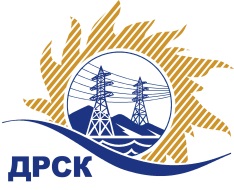 Акционерное Общество«Дальневосточная распределительная сетевая  компания»Протокол процедуры вскрытия поступивших конвертов с заявками участников на переторжку           СПОСОБ И ПРЕДМЕТ ЗАКУПКИ: Открытый электронный запрос предложений на право заключения Договора на выполнение работ «Оснащение Томмотского РЭС УПАТС с подключением к общей телефонной сети  филиала ЮЯЭС».  Закупка  1125 р. 2.2.1. ГКПЗ 2018 ПРИСУТСТВОВАЛИ: члены постоянно действующей Закупочной комиссии 1-го уровня. Информация о результатах вскрытия конвертов:В адрес Организатора закупки не поступило ни одной заявки на участие в  процедуре переторжки.Вскрытие конвертов было осуществлено в электронном сейфе Организатора закупки на сайте Единой электронной торговой площадки, по адресу в сети «Интернет»: https://rushydro.roseltorg.ru автоматически.Дата и время начала процедуры вскрытия конвертов с предложениями на участие в переторжке: 16:00 часов (благовещенского времени) 05.04.2018г.Место проведения процедуры вскрытия конвертов с заявками на участие в переторжке: Единая электронная торговая площадка.В конвертах обнаружены заявки следующих участников:Секретарь Закупочной комиссии 1  уровня  		                                                               М.Г. ЕлисееваЧуясова Е.Г.(416-2) 397-268chuyasova-eg@drsk.ru.232/УТПиР -Пг. Благовещенск05.04. 2018 г.№п/пНаименование Участника закупки Цена заявки до переторжки, руб. без НДСЦена заявки после переторжки, руб. без НДС1.ООО  "Элком+"
ИНН/КПП 7019013550/701701001 
ОГРН 10270008585981 977 595.80Заявка не поступила2.ООО Частное охранное предприятие "ФЛАГМАН" 
ИНН/КПП 1402047709/140201001 
ОГРН 10814020000851 980 240.00Заявка не поступила